June 23, 2012
Bear Mountain Hike하나님과 시간 보내기 (Spending Time with God)
서로에게 성경공부내 양은 내 음성을 들으며 나는 저희를 알며 저희는 나를 따르느니라
My sheep listen to my voice; I know them, and they follow me.
John 10:27현재 시대의 생각들계몽주의/합리주의 (Enlightenment/Rationalism)이해가 대는 것들만 사실로 인정 됩니다. 오감을 통해 논리적으로 이해가 되지 않으면 사실이 아닙니다.
Things must make sense in order for things to be true. Then truth cannot be derived from within you, it must be logical and factual through the five senses.정보 시대 (Information age)우리는 정보를 신속하게 습득하고 신속하게 응답할 수 있어야합니다. 인생은 빠르며 우리가 어떻게 시간을 보내는지가 중요 해집니다. 우리는 음식을 빨리 먹을 수 있게 전자레인지도있고, 식당에서은 drive thru를 통해 준비 된 음식도 빠르게 받을 수 있습니다. 시간이 걸리는 것들은 우리의 빠른 문화에 맞지 않습니다.
We must acquire information quickly and be able to respond quickly. Life is fast, and what we do with our time becomes important. We have microwaves for fast food, “drive-thru”s, things that take time are not acceptable in our fast-paced culture. 믿음은 우리가 바라는 것들에 대한 실물이며 보이지 않는 것들에 대한 증거입니다.
Faith is the confidence that what we hope for will actually happen; it gives us assurance about things we cannot see.
Hebrews 11:1사랑하는 사람과 꿈을 꾸는 관계를 설명해보세요.
Try describing your ideal/dream relationship between you and your loved one.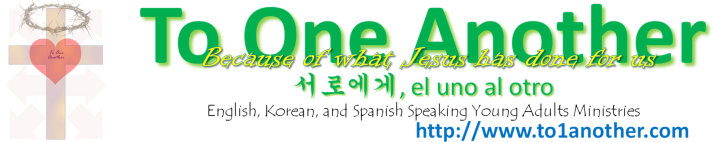 Relationships Take Time (관계를 맺으려면 시간이 필요합니다)성경에서 하나님이 우리를 가리킨 것들 (the things that God has taught us through Scriptures)하나님은 당신을 사랑하시며 관계를 맺고 싶어하십니다. God loves you and wants to have a relationship with you.
하나님을 의지하며 믿음으로 강건히 스며 기다리길 바랍니다
God desires us to trust Him and in faith firmly stand and wait for His deliverance나 곧 내 영혼이 여호와를 기다리며 내가 그 말씀을 바라는도다
I wait for the LORD, my soul waits, and in his word I put my hope.
Psalm 130:5
하나님이 우리에게 항상 (성령님을 통하여 하나님의 마음을) 말씀하시지만, 묵상과 하나님을 (성령님의 인도함을) 기다리는 것은 관련성이 없어 졌습니다.
Meditating and listening to God has become irrelevant, even though Scripture tells us that God constantly speaks to us through the Holy Spirit.하나님이 여러 가지 방법으로 계속 말씀하셔도 사람이 그의 말에 귀를 기울이지 않는다.
For God speaks again and again, though people do not recognize it
Job 33:14우리 시대에 이해가 안되며, 많은 “크리천들”도 비슷하게 생각 하는 분들도 있습니다. 그러나 하나님의 사랑을 받은자, 그래서 하나님을 사랑하는자 – 그 관계를 깊이 맺고 싶은 자들은 하나님과 시간을 보냅니다. 이것이 “Quiet Time” (QT) 이라고 하는 것입니다. 이 시간에는 우리가 이 시대의 중요하게 생각하는 것을 하나님께 드리는 것입니다.
In our times, this may not make sense, and many “Christians“ may feel the same as the rest of the world. However, those that have received the love of God, and therefore loves Him back – those that desire to have a deeper relationship with God spends time with God. This is called “Quiet Time” (QT). During this time, we offer to God what we see as most important in our times:시간 (Time)고요한 마음 (Calm heart)집중된 관심 (Focused attention)하나님의 말씀 (the Word of God)성경을 읽으면서 연습 해볼 것 (Something to practice during your Bible Reading)성경을 읽어보세요 (Read the Scriptures)1. 축어적으로 (Verbatim) – 성경에는 어떤 말을 하고 있나요? (What does the Scriptures say?)2. 개인것으로 만들어 보세요 (Personalize it) – 성경이 당신에게 어떤말을 하고 있나요? (What is Scripture saying to you?)3. 말을 당신의 삶에 (경험에) 적용되게 바꿔보세요 (Paraphrase it to your life's situation)Psalm 23:1 여호와는 나의 목자시니 내가 부족함이 없으리로다 (The Lord is my shepherd, I shall not be in want.)
축어적으로 (Verbatim)
여호와는 나의 목자이시다 (The Lord is my Shepherd)
내가 부족함이 없으리로다 (I shall not be in want)개인것으로 (Personalized)
나는 좋은 목자가 나를 언제나 지켜주신다, 그래서 걱정할 것이 하나도 없다
I have a good Shepherd that always watches over me, and so, I have nothing to ever worry about말을 경험으로 바꾸기 (Paraphrase to your life)
내가 집에 혼자 있을 때, 외롭고 두려워하지 말고 하나님이 함께 하신다는 것을 기억하며 삶의 걱정을 하지 않을거야
When I’m home alone, I will not worry about life feeling lonely or scared knowing that God is always with me … 그리고 들으세요
… then listen